Prova N2. Tecnologie elettriche/elettroniche TEE classe 3B Prof. De Luca Fortunato (legge di ohm e Principi Kirchhoff)COGNOME __________________ Nome ____________________ Data___________ Istituto Professionale Statale per i Servizi Commerciali, Turistici, Sociali e della Pubblicità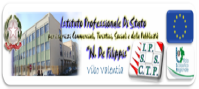  “N. De Filippis”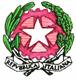 Istituto Istruzione Superiore “N. De Filippis”-“G. Prestia”Via Santa Maria dell’Imperio – 89900 Vibo Valentia  Tel. 0963.42883–43066, Fax 0963.45528 Cod. Fisc: 96013630791 Cod. mecc.: VVIS009007  E-mail: VVIS009007@istruzione.it- Istituto Professionale Statale per i Servizi Commerciali, Turistici, Sociali e della Pubblicità “N. De Filippis”, via Santa Maria dell’Imperio, 89900 Vibo Valentia, Tel. 0963-42883-43066, Succursale "San Leoluca" - Via Tarallo, Vibo Valentia Tel 096341008Sito web: www.ipcdefilippis.it cod VVRC009016, corso serale VVRC00951G- Istituto Professionale Statale Industria Artigianato “G. Prestia”, Via G. Prestia, 89900 Vibo Valentia, Tel 0963-43793, fax 0963-41175, sito web www.ipsiaprestia.it cod. VVRI00901V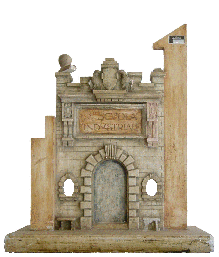 IPSIA “G. Prestia”Istituto Professionale Statale Industria e Artigianato “G. Prestia”Legge di Ohm e Principi di Kirchhoff: esercizi risoltiEsercizio no.1 
 
La corrente che attraversa la resistenza R è I=6A e va dal morsetto A al morsetto B. Sono noti inoltre i potenziali dei punti A e B che valgono rispettivamente VA=24V e VB=6V.
Si calcoli il valore della resistenza R e quello della resistenza R1 da mettere in parallelo ad R affinché, ferma restando la d.d.p. VAB la corrente totale assorbita dal carico totale sia IT=10A.
[Risp:R=3Ω , R1=4,5Ω ]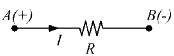 Esercizio no.2
 In questo tratto di circuito 
  Sono note le correnti I1=2A e I2=1,4A 
le resistenze R1=6Ω R4=2,5Ω ed R2=4Ω. Trovare: 
1] VAC, VCB, VAB 
2] R3=? 
3] la resistenza equivalente vista tra i morsetti A-B.  
[Risp.:VAC=17V, VCB=5,6V, VAB=22,6V, R3=9,33Ω, RAB=11,3Ω]  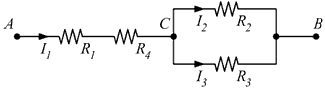 Esercizio no.3 
   
R1=6Ω
R2=3Ω 
R3=4Ω 
R4=? 
I1=1,2 A 
I3=2 A 
I4=? 
E3=24V 
E4=6V 
VCA= - 4V 
VAB=?        VBD=? 
[Risp.:R4=22,5Ω, I4=0,8 A, VAB=5,2V, VBD=10,8V ]    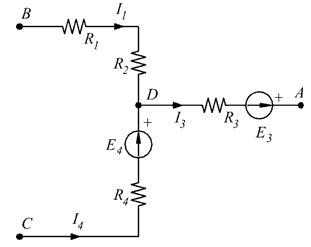 Esercizio no.4
 
R1=3Ω 
R2=5Ω 
R3=1,4Ω 
R4=2Ω 
I1=1,5A 
I2=? 
I3=? 
I4=3A 
I5=?
E1=8V    E2=40V    E3=6V    VCD= - 20V 
VAE=? 
VBA=? 
VBE=? 
[Risp.:I2=4A, I3=2,5A, I5=1A, VAE=-16,5V, VBA=1,5V, VBE=-15V ]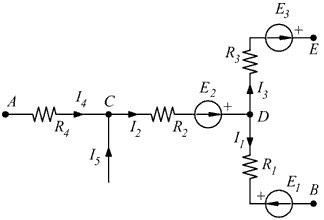 Esercizio no.5
    
E=16V 
R1=3kΩ
R2=22kΩ 
VAO=?

[Risp.:VAO=14,08V ]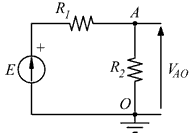 Esercizio no.6 
E=27V 
R1=12kΩ
R2=20kΩ 
VAO=5V   
Trovare VBO e dire poi che potenziale deve assumere il punto A rispetto alla massa per avere VBO=0? 

[Risp.:VBO=-7V, VAB=16,2V ]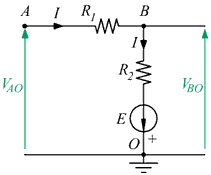 Esercizio no.7
                         
E=20V 
R1=3kΩ 
R2=7kΩ   
Trovare VAO a tasto aperto e la resistenza R3 sapendo che chiudendo il tasto la tensione ai capi di R2 deve diminuire di 3 V. 


[Risp.: VAO=14V; R3=7,7kΩ ]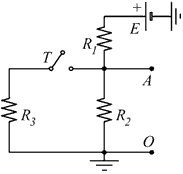 Esercizio no.8 
     

Utilizzando le leggi di Kirchhoff , trovare le 3 correnti I1, I2, I3 note:
E1=11V 
E2=7V 
R1=2Ω 
R2=1Ω 
R3=1Ω 
I1=?     I2=?     I3=?

[Risp.:I1=3A, I2=2A, I3=5A ]  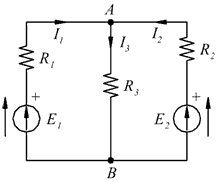 Esercizio no.9
        
Utilizzando le leggi di Kirchhoff  trovare le 3 correnti I1, I2, I3 note:
E1=10V 
E2=7V 
E3=7V 
R1=2Ω 
R2=1Ω 
R3=1Ω 
I1=? I2=? I3=? 

[Risp.:I1=4A, I2=5A, I3=9A ]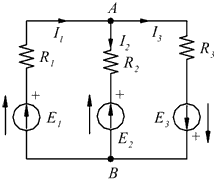 Esercizio no.10 
      
Utilizzando le leggi di Kirchhoff , trovare le 3 correnti I1, I2, I3 note:
E1=4V 
E2=11V 
E3=12V 
R1=1Ω 
R2=2Ω 
R3=3Ω 
I1=?    I2=?    I3=?

[Risp.:I1=7A, I2=4A, I3=3A ] 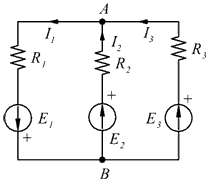 